Objednací listč. 260/23/7 Předmět objednávky 	Množství	Předpokl. cena Kč Popis objednávky: Výměna stožáru V.O.                                 Výměna za Led zdroje V.O. Termín dodání: 30. 9. 2023 Bankovní spojení: ČSOB, a.s., č.ú.: 182050112/0300	IČ: 00251810	DIČ: CZ00251810Upozornění: 	Dodavatel je oprávněn vystavit fakturu až po řádném dokončení a předání díla.	Na faktuře uveďte číslo naší objednávky. Kopii objednávky vraťte s fakturou na adresu: Městský úřad Strakonice, Velké náměstí 2, 386 01 Strakonice, případně na e-mailovou adresu posta@mu-st.cz.Schválil:	Xxxx Xxxx Xxxxxxxxx	vedoucí odboruSprávce rozpočtu: 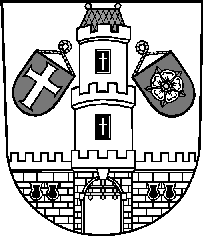 Město StrakoniceMěsto StrakoniceMěstský úřad StrakoniceOdbor majetkovýVelké náměstí 2386 01 StrakoniceVyřizuje:Xxxxxx XxxxxxxxTelefon:383 700 xxxE-mail:xxxxxxxxxxxxxxx@mu-st.czDatum: 21. 8. 2023Dodavatel:UNIELEKTRO Strakonice s.r.o.Radošovice 149386 01  RadošoviceIČ: 47239514 , DIČ: CZ47239514Havárie stožáru V.O. Písecká, výměna svítidla ul. Zvolenská , HUsova95 000,- Kč bez DPH